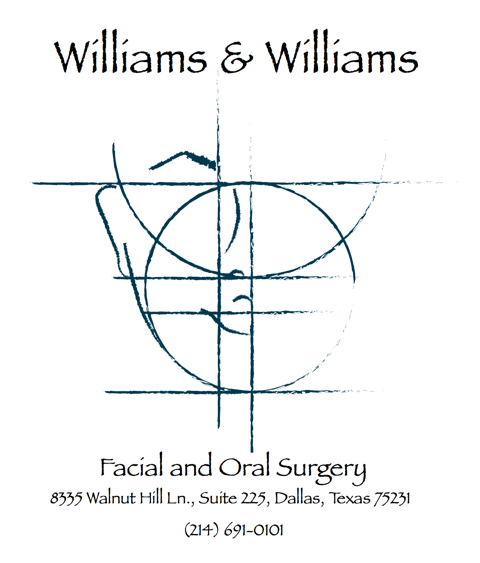 Patient Name: ________________________________________________________________________Appointment Date:  __________________________________Appointment Time: __________________________________Before I.V. Anesthesia Sedation:You may NOT have anything to eat or drink (including water) for six (6) hours prior to the appointment.No smoking at least twelve (12) hours before surgery. Ideally, cut down or stop smoking as soon as possible prior to the day of surgery.A responsible adult must accompany the patient to the office, remain in the office during the procedure and drive the patient home.The patient should not drive a vehicle or operate any machinery for 24 hours following the anesthesia experience.Please wear short sleeved shirts or loose fitting clothing with sleeves. Preferably no dresses or heels.Contact lenses, jewelry and dentures must be removed at the time of surgery.Do not wear lipstick, excessive makeup or nail polish on the day of surgery.No personal items (purses, cell phones, etc) will be allowed in treatment rooms.If you have an illness such as a cold, sore throat, stomach or bowel upset, please notify the office.If you take routine daily medications, please check with the oral surgeon prior to your surgical date for instructions._____________________________________________________________________________________
Patient Signature or Legal Guardian 							Date